Государственное бюджетное (областное) образовательное учреждение для детей-сирот и детей, оставшихся без попечения родителей, специальный (коррекционный) детский дом для детей-сирот и детей, оставшихся без попечения родителей, с ограниченными возможностями здоровья VIII  вида.Сценарий праздничного мероприятия, посвящённого 400-летию г. Лебедянь«Древний город, но и город молодой»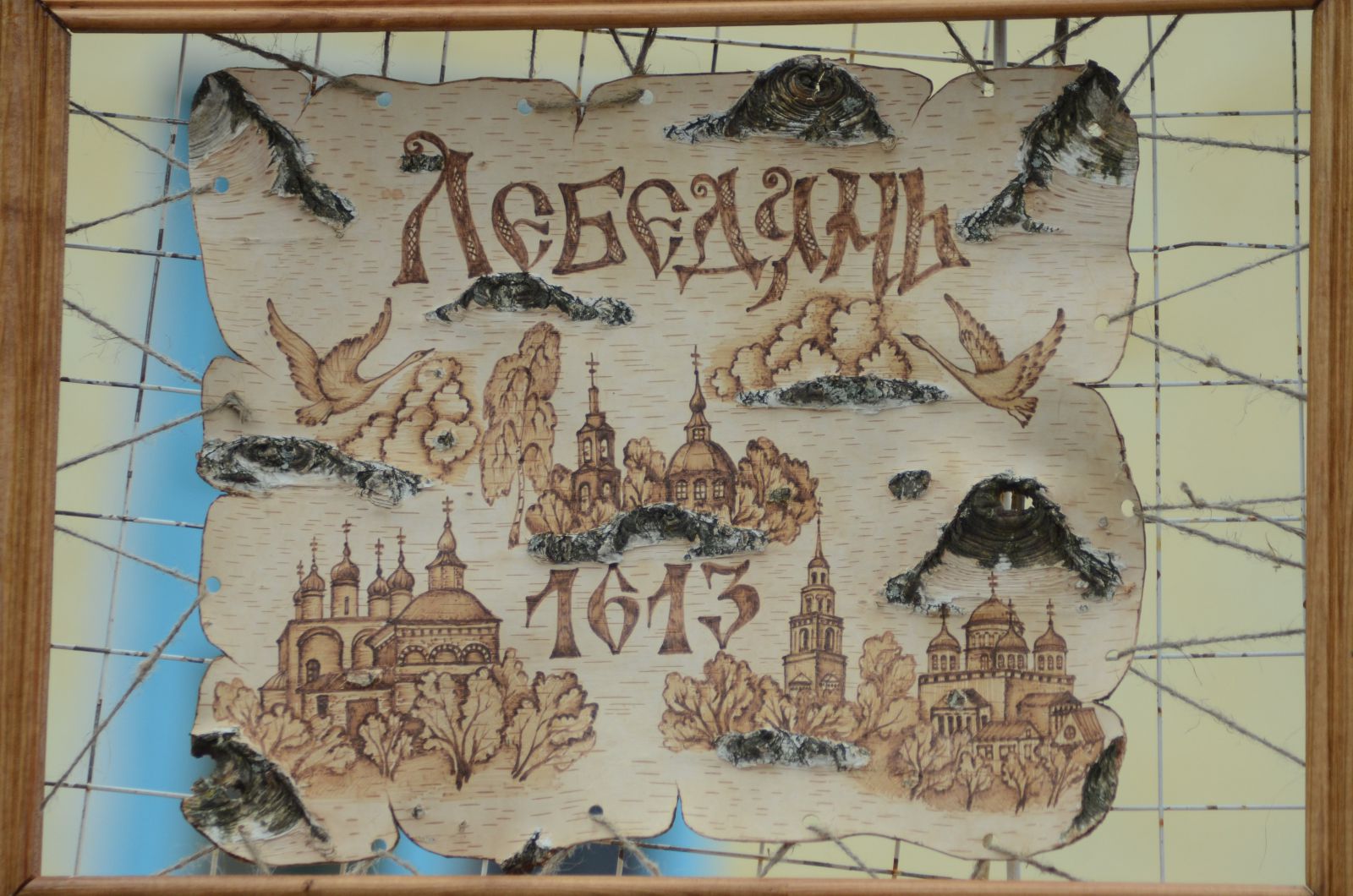 Музыкальный руководитель: Быканова Н. А.Лебедянь – 2013Дети и гости входят в зал.В центре зала построены дети на песню «Родина», муз. Орловой.Дети исполняют песню «Родина». Песня сменяется колокольным звоном. Демонстрируются слайды о России.Выходят ведущий и двое детей, мальчик и девочка.Ведущий. На широкой Руси, нашей матушке,Колокольный звон разливается,А у нас, в этом зале, ребятушки,Славный праздник сейчас начинается!Колокольный звон затихает.Ведущий. Наша страна Россией зовётся.Пусть мирное небо сияет над ней,Пусть сердце наполнится радостью, счастьем,Пусть песни поют миллионы людей.Продолжается демонстрация слайдов.1-ый. Вот она, Россия, наша страна.Очень и очень большая она.Россия – Родина, наш дом,Где вместе с вами мы живём!2-ой. Под тёплым солнцем вырастая,Мы дружно, весело живём.Россия – милая, родная…Ведущий и дети (вместе). Цвети и крепни с каждым днём!Дети исполняют песню «Родина», муз. Орловой.Все занимают свои места.На экране слайды с изображением города Лебедянь.Ведущий. На зелёном взгорье ДонаЦеркви высоки.Здесь стоит старинный город У святой реки.Сколько сказочных мест у России,Городов у России не счесть!Может, где-то бывает красивей,Но не будет роднее, чем здесь!Лебединый танец. (Лебедь – взрослый в характерном костюме, танцует с лебедями-девочками, под красивую инструментальную музыку.)Ведущий. Народ лебедянский – хлебосольный,Много в нём душевной теплоты,Славься край певучий и раздольный,Красота родимой стороны!Воспитатели исполняют песню «Лебедянский вальс», муз. Комарова.Ведущий. Древний город, но и город молодой,Сегодня день рожденья у тебя очередной.Поздравляем с праздником наших горожан!Город у нас славный, нам судьбою он дан!Ведущий. (в записи – низким голосом)От святых ключей земли родимойСилу черпал праведный народ.Потому-то дар неистощимыйВ нём от века древнего живёт!Шуточный танец мальчиков «Богатырская сила».Ведущий. Мы любим всю страну свою,Любым селеньям – много дани,Но песню эту вот поём,Лишь только нашей Лебедяни!Ансамбль исполняет песню «Русская сторонка», муз Баевой.Ведущий. Красивы сады Лебедяни,И воздух в округе медов,Плывут облака лебедямиНад кронами пышных садов! Прекрасней садов только дети,Румянец, сноровка и стать,Мечтают, учатся, любят,И очень хотят поиграть!Урожай в саду хорош, много яблок наберёшь!Игра «Собери и рассортируй урожай»  – зелёные и красные яблоки разложить по разным корзинам.Демонстрируются слайды с изображением известных и знаменитых людей Лебедяни.Ведущий. Как цветы, раскрытые таланты!Это от тебя, моя земля,  – Пахари, поэты, музыканты,Зодчие, врачи, учителя!Среди наших педагогов тоже много творческих людей. И сегодня мы познакомимся со стихотворением «Лебедянь», автор которого Пикалова С.В.Пикалова С.В. читает стих-е «Лебедянь».Ведущий. В день рождения, на юбилей принять дарить подарки. Наши воспитанники подготовили свои подарки к 400-летию нашего города. Давайте посмотрим на их выступления.Как горошки , бусинки Всюду рассыпаются!Раскатились, кто  куда,Поют и улыбаются!Ансамбль исполняет песню «Горошинки», муз. Сироткиной.Ведущий. Нашим родным городом мы готовы восхищаться бесконечно! И звенят молодые голоса наших детей, восхваляя красоту нашей малой Родины!Демонстрируются слайды с изображением улиц, парков, садов и т.д. города Лебедянь.Стихотворение «Радуга в небе».Радуга в небе. Мой город любимый! 
Вновь с днем рождения, славный, тебя! 
Ты для меня самый-самый красивый... 
Радостной здесь ощущаю себя. 
Школе родной - поклон самый низкий, 
Вам наши добрые учителя! 
Вы научили мечтать нас и мыслить... 
Город мой - это и школа моя! 
Я еще юная. Все же признаюсь: 
Мне хорошо в этом городе жить! 
В радуге лета я снова купаюсь, 
Буду по улочкам милым бродить... 
Радуга в небе. Мой город любимый! 
Вновь с днем рождения, славный, тебя! 
Ты для меня самый-самый красивый... 
Счастлива, город, с тобою лишь я!Ведущий. Лебедянь и Россия неотделимы!Демонстрируются слайды с изображением героев Лебедяни и России.Ведущий. На сланном гербе Лебедяни Дивная птица «плывёт»,Три цвета на флаге России,Об этом поёт весь народ!Ансамбль исполняет песню «Белый, синий, красный», муз. Смирновой.Дети выкладывают из отдельных фрагментов флаг России.1-ый.  Как на зорьке заиграет Ветерок весной, Солнце ярко озаритКрай наш дорогой!2-ой. Вырастает, расцветаетКрай наш с каждым днём,Мы, ребята-дошколята,Вместе с ним растём!Хор детей исполняет песню «Страна чудес», взрослые подпевают припев.Ведущий.  Мы гордимся тем, что здесь живём,На земле, что сердцу близкой стала,С днём рожденья, город наш родной!Что стоит над Доном величаво!С праздником дорогие гости и дети!Звучит песня о Лебедяни. Дети дарят подарки гостям.